CURRICULUM VITAE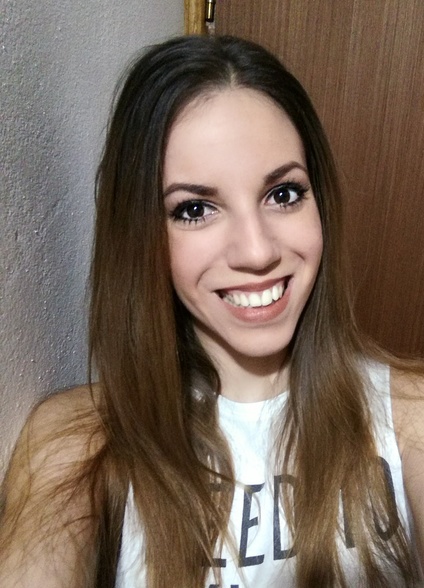 Datum rođenja: 08.06.1993. godineMesto rođenja: BeogradPol: ženskiŽelja za napredovanjem i usavršavanjem Srdačna i komunikativnaPouzdana i odgovornaUpornost i  fleksibilnostRazvijene organizacione sposobnostiSposobnost za rad u timu i individualno Znanje jezika: engleski (srednji novo), francuski (početni nivo)Rad na računaru : Microsoft office paket (Word, Excel, PowerPoint...)-Diplomirani pravnik, Pravni fakultet Univerziteta u BeograduČlanstvo u studentskoj organizaciji ELSAVolonter u organizaciji turnira SOFAOpen 2015, Beograd (oktobar 2015)Volonter u organizaciji sportskih aktivnosti na Univerzijadi, Beograd(jul 2009. godine)Full House Ogilvy - Upoznavanje i obaveštavanje ljudi o trenutnim aktivnostima klijenta (Ušće Shoping Centar,Coca-Cola Helenic,Sarantis...)GPA – Promovisanje i izdavanje studentskih karticaSZ Snadji se -  Povezivala poslodavce i radnike,vodila racuna o ugovorima, finansijske transakcije.. 
